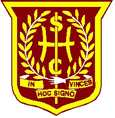 Holy Cross PrimaryJune UpdateClasses for session 2017/18Our staffing for next session was finalised at the end of last week. Today, the children in P2-6 met with their new teacher(s) and visited the classrooms they will be working in next session. Primary 1 teachers also met with the children in the Nursery.This session we have several Composite Classes. These classes can have a maximum of 25 children. Further information regarding composite classes can be found at www.northlanarkshire.gov.ukTransition meetings with the management team, your child’s teacher this session and your child’s new teacher are taking place today and tomorrow. Please be advised that should our school roll change significantly during the year there is always the possibility class structures may have to change. The classes are as follows:Next session P3 and P3/2 will line up where the P1s previously lined up. Please don’t worry, a member of staff will be out in the playground on the first day back to direct you.StaffingMay I take this opportunity to wish Miss Kiernan and Miss Coyle all the very best in their new posts next year. Miss Kiernan will be moving on to St Margaret of Scotland Primary and Miss Coyle will be moving to St Mary’s Primary, Cumbernauld. I would like to thank them for their dedication and commitment to the children of Holy Cross this year.We are delighted that Mr Woods will staying with us next session teaching P7C. Mr Woods will also be further developing the Gaelic football opportunities available to our pupils.We welcome Miss McAuley and Mr Brosnan for this session and hope they soon become part of this very special school community.Support staffAs you may be aware, from August all primaries across the authority will each have one Classroom Assistant. Mrs Love will continue in her role at Holy Cross. When we have confirmation of support roles and clerical staffing, we will of course inform you.Catering moniesChildren wishing lunch were required to ensure all monies were ‘topped up’ on their card by today. May I also remind you that should you be aware of an outstanding balances relating to lunch money that you contact the school office by Wednesday morning.New Trim TrailOur new Trim Trail and Octopus ball shoot have been installed in the senior playground with the Train tunnel in the infant playground. A big thank you to our Pupil Action Group, and playground group who worked with their classes to select the equipment. Our fantastic Parent Teacher Group provided £6000, with the remaining £10 000 coming from the Awards for All grant we submitted this year. When we return in August each class will be timetabled to use the Trim Trail.Get involvedOur Parent Teacher Group and Parent Council play hugely important roles in the life of the school. Whether it be engaging in improvement planning, fund raising, supporting school trips or building benches! Each role ensures our children have an enhanced school experience. Details of meetings will be circulated at the beginning of next session.Cheerio P7!Our big boys and girls are ready to fly the nest and move on to high school. They have been a super year group and I look forward to hearing about all their great endeavours and achievements in the coming years.Wednesday 28th JuneThe school will close on Wednesday at 1pm. The school buses have been rescheduled for this time. Please join us at Holy Cross Parish church of the celebration of Holy Mass at 10am.A reminder too, that Thursday is a Holiday of Obligation for the feast of St Peter and Paul.A final thank youWe have had an extremely busy year with lots of great experiences for the children and a very positive HMIE report.  Our children were the stars but the hard work and dedication of the staff at Holy Cross and the tremendous support of parents and families ensures we will continue to grow and flourish. Thank you for your continuing support of this great school!God bless and have a happy summer holiday. See you all back on the 17th of August at 9am.Your sincerelyMarie MurphyClassTeacher(s)Room number/ExtensionP1HMrs McCannExtensionP1CMrs CurrieExtensionP1/2Mrs O’Neill & Mrs PatonExtensionP2Miss McAuley & Mrs DohertyExtensionP3/2Mrs LewisRoom 1P3Miss McDonaldRoom 2P4/3Mrs Pattoni & Mrs McFarlaneRoom 4P4Mr Brosnan & Mr McKennaRoom 3P5/4Mrs McKennaRoom 5P5Miss McBrideRoom 6P6HMiss FitzgeraldRoom 7P6CMrs LalleyRoom 8P7HMrs DooganRoom 10P7CMr WoodsRoom 9